1.	Aussteller2.	Benötigte Ausstellungsfläche	Alle Beträge zzgl. ggf. anfallender in- und ausländischer Steuern2.1.	Quadratmeter2.1.1.	Teilnahme bis zum einschließlich 4. Mal:2.1.2.	Teilnahme zum 5. Mal oder öfter:2.1.3.	Beteiligungspreise für Fläche über 100 qm sowie für Unternehmen, die die beiliegende Erklärung zur Doppelförderung bzw. der Beteiligung der öffentlichen Hand nicht unterzeichnen können:3.	Obligatorische Gebühren (unabhängig von der Anzahl der Beteiligungen)4.	Anschlüsse (unabhängig von der Anzahl der Beteiligungen)5.	Ausstellungsgüter (Bei Informationsstand: Produktionsprogramm)	Abmessungen	Gewicht Wir haben die Allgemeinen und Besonderen Teilnahmebedingungen zur Kenntnis genommen und erkennen diese an. Wir verpflichten uns insbesondere nur Güter gemäß Ziffer 8 der Allgemeinen Teilnahmebedingungen für Beteiligungen des Bundes an Messen und Ausstellungen im Ausland auszustellen. Die Anlagen zur Anmeldung haben wir ausgefüllt beigelegt. Wir erklären, dass über unser Vermögen kein Insolvenzverfahren beantragt oder eröffnet worden ist bzw. wir keine eidesstattliche Versicherung nach § 802c Zivilprozessordnung oder § 284 Abgabenordnung 1977 abgegeben haben bzw. zu deren Abgabe verpflichtet sind.Anlagen:• Anlage zur Anmeldung: Besondere Teilnahmebedingungen• Anlage zur Anmeldung: Allgemeine Teilnahmebedingungen• Anlage zur Anmeldung: Erklärung zu Doppelförderung bzw. der Beteiligung der öffentlichen Hand • Anmeldung eines Unterausstellers durch den AusstellerFirmengemeinschaftsausstellung der Bundesrepublik Deutschlandagrofood West Africa (including food+bev tec, food+hospitality) - Fachmesse für Landwirtschaft und Viehaltung und Technologien für Lebensmittel, Getränke und Verpackung und Lebensmittel, Getränke und Gastgewerbe 
29. Nov. - 01. Dez. 2022, Accra, GhanaAnlage zur Anmeldung(Obligatorisch: bitte ausgefüllt mit der Anmeldung zurücksenden)	AusstellerErklärung zu Doppelförderung bzw. der Beteiligung der öffentlichen HandAnläßlich unserer Anmeldung zur deutschen Beteiligung (Firmengemeinschaftsausstellung) an der agrofood West Africa (including food+bev tec, food+hospitality) - Fachmesse für Landwirtschaft und Viehaltung und Technologien für Lebensmittel, Getränke und Verpackung und Lebensmittel, Getränke und Gastgewerbe
29. Nov. - 01. Dez. 2022, Accra, GhanaIch erkläre/Wir erklären, dass ich/wir keine institutionelle Förderung aus öffentlichen Mitteln erhalte/n.Ich erkläre/Wir erklären, dass ich/wir für die Teilnahme an dieser Messe keine weiteren öffentlichen Mittel aus Projektförderung erhalte/n.Ich erkläre/Wir erklären, dass mein/unser Unternehmen keine Bundes-, Landes- oder Kommunalbehörde, Landesförderinstitut oder sonstige juristische Person des öffentlichen Rechts ist.Ich erkläre/Wir erklären, dass an meinem/unserem Unternehmen keine Religionsgemeinschaft(en) oder juristische Person(en) des öffentlichen Rechts einzeln oder zusammen, direkt oder indirekt mehrheitlich beteiligt ist/sind.5.	Ausstellungsgüter (Unteraussteller)	Abmessungen	Gewicht6.	Anerkennung der Teilnahmebedingungen	5.	Exhibits (Sub-exhibitor)	Dimension	Weight6.	Confirmation of the Terms of ConditionsFirmengemeinschaftsausstellung derBundesrepublik Deutschland agrofood West Africa (including food+bev tec, food+hospitality) - Fachmesse für Landwirtschaft und Viehaltung und Technologien für Lebensmittel, Getränke und Verpackung und Lebensmittel, Getränke und Gastgewerbe
29. Nov. - 01. Dez. 2022, Accra, GhanaFirmengemeinschaftsausstellung derBundesrepublik Deutschland agrofood West Africa (including food+bev tec, food+hospitality) - Fachmesse für Landwirtschaft und Viehaltung und Technologien für Lebensmittel, Getränke und Verpackung und Lebensmittel, Getränke und Gastgewerbe
29. Nov. - 01. Dez. 2022, Accra, GhanaFirmengemeinschaftsausstellung derBundesrepublik Deutschland agrofood West Africa (including food+bev tec, food+hospitality) - Fachmesse für Landwirtschaft und Viehaltung und Technologien für Lebensmittel, Getränke und Verpackung und Lebensmittel, Getränke und Gastgewerbe
29. Nov. - 01. Dez. 2022, Accra, Ghana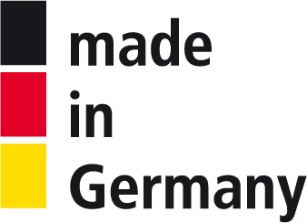 VeranstalterIn Kooperation mitIn Kooperation mitIEC Inter Expo Consult GmbHTorstraße 12410119 BerlinIEC Inter Expo Consult GmbHTorstraße 12410119 Berlin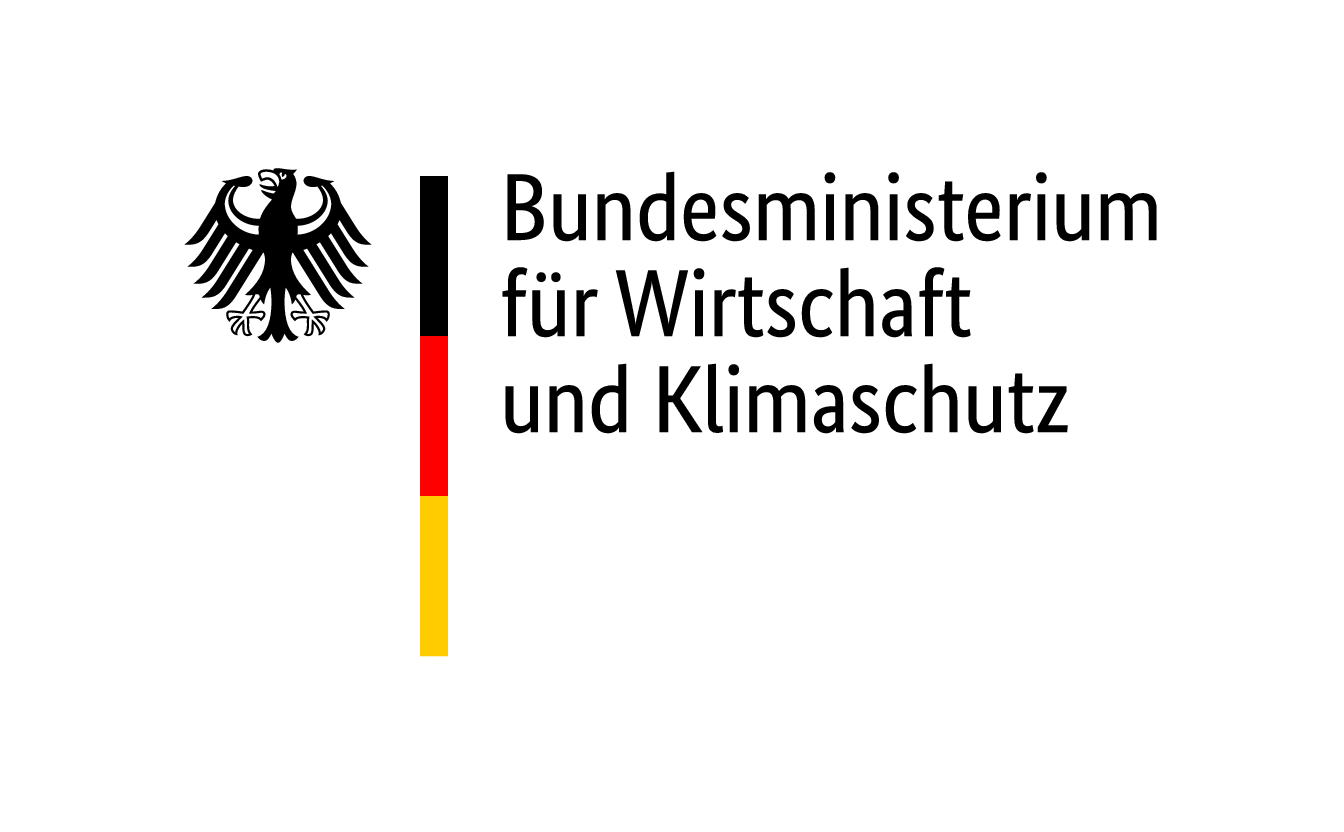 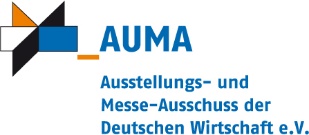 Durchführung/ Ausstellungsleitung (Durchführungsgesellschaft 	i.S.d. Allgemeinen Teilnahmebedingungen)Durchführung/ Ausstellungsleitung (Durchführungsgesellschaft 	i.S.d. Allgemeinen Teilnahmebedingungen)Durchführung/ Ausstellungsleitung (Durchführungsgesellschaft 	i.S.d. Allgemeinen Teilnahmebedingungen)IEC Inter Expo Consult GmbHhttp://www.iecberlin.deIEC Inter Expo Consult GmbHhttp://www.iecberlin.deIEC Inter Expo Consult GmbHhttp://www.iecberlin.deTel: 	+49 30 283939-0Projektleiter/in:
Robin Wittewitte@iecberlin.deTel: 	+49 30 283939-15Fax: 	Tel: 	+49 30 283939-0Projektleiter/in:
Robin Wittewitte@iecberlin.deTel: 	+49 30 283939-15Fax: 	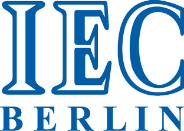 AnmeldungAnmeldeschluss: 15. August 2022Anmeldeschluss: 15. August 2022Anmeldeschluss: 15. August 2022Anmeldeschluss: 15. August 2022Wir melden uns als Aussteller zur oben angegebenen Beteiligung an.
ACHTUNG: Unteraussteller sind separat anzumelden.Wir melden uns als Aussteller zur oben angegebenen Beteiligung an.
ACHTUNG: Unteraussteller sind separat anzumelden.Wir melden uns als Aussteller zur oben angegebenen Beteiligung an.
ACHTUNG: Unteraussteller sind separat anzumelden.Wir melden uns als Aussteller zur oben angegebenen Beteiligung an.
ACHTUNG: Unteraussteller sind separat anzumelden.Wir melden uns als Aussteller zur oben angegebenen Beteiligung an.
ACHTUNG: Unteraussteller sind separat anzumelden.Firma:Straße:Ansprechpartner/in:PLZ, Ort:Telefon:Bundesland:Fax:UStID:E-Mail:•    	m² Hallenfläche mit Standbau 280,00 €/m² (bis 100 m², Mindestfläche 9 m²)•    	m² Hallenfläche ohne Standbau 220,00 €/m² (bis 100 m², Mindestfläche 50 m²)• entfällt•    	m² Hallenfläche mit Standbau 900,00 €/m² (Mindestfläche 9 m²)•    	m² Hallenfläche ohne Standbau 370,00 €/m² (Mindestfläche 50 m²)• Registrierungsgebühr:	395,00 € / Ausstellerfirma• Exhibitors presentation in the industry portal:	345,00 € / Ausstellerfirma• entfällt•      •      •      	Ort, DatumFirmenstempel / rechtsverbindliche UnterschriftFirma:Straße:Geschäftsführer/in:PLZ, Ort:HRB-Nr.:Bundesland:Amtsgericht:Sachbearbeiter/in:	Ort, DatumFirmenstempel / rechtsverbindliche UnterschriftFirmengemeinschaftsausstellung der Bundesrepublik Deutschlandagrofood West Africa (including food+bev tec, food+hospitality) - Fachmesse für Landwirtschaft und Viehaltung und Technologien für Lebensmittel, Getränke und Verpackung und Lebensmittel, Getränke und Gastgewerbe
29. Nov. - 01. Dez. 2022, Accra, GhanaFirmengemeinschaftsausstellung der Bundesrepublik Deutschlandagrofood West Africa (including food+bev tec, food+hospitality) - Fachmesse für Landwirtschaft und Viehaltung und Technologien für Lebensmittel, Getränke und Verpackung und Lebensmittel, Getränke und Gastgewerbe
29. Nov. - 01. Dez. 2022, Accra, GhanaFirmengemeinschaftsausstellung der Bundesrepublik Deutschlandagrofood West Africa (including food+bev tec, food+hospitality) - Fachmesse für Landwirtschaft und Viehaltung und Technologien für Lebensmittel, Getränke und Verpackung und Lebensmittel, Getränke und Gastgewerbe
29. Nov. - 01. Dez. 2022, Accra, GhanaFirmengemeinschaftsausstellung der Bundesrepublik Deutschlandagrofood West Africa (including food+bev tec, food+hospitality) - Fachmesse für Landwirtschaft und Viehaltung und Technologien für Lebensmittel, Getränke und Verpackung und Lebensmittel, Getränke und Gastgewerbe
29. Nov. - 01. Dez. 2022, Accra, GhanaFirmengemeinschaftsausstellung der Bundesrepublik Deutschlandagrofood West Africa (including food+bev tec, food+hospitality) - Fachmesse für Landwirtschaft und Viehaltung und Technologien für Lebensmittel, Getränke und Verpackung und Lebensmittel, Getränke und Gastgewerbe
29. Nov. - 01. Dez. 2022, Accra, Ghana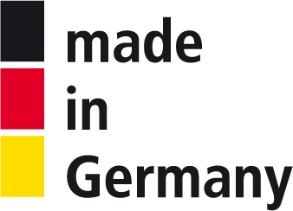 VeranstalterVeranstalterIn Kooperation mitIn Kooperation mitIn Kooperation mitIn Kooperation mitIn Kooperation mitIn Kooperation mitIn Kooperation mitIn Kooperation mitIEC Inter Expo Consult GmbHTorstraße 12410119 BerlinIEC Inter Expo Consult GmbHTorstraße 12410119 BerlinIEC Inter Expo Consult GmbHTorstraße 12410119 BerlinDurchführung/ Ausstellungsleitung (Durchführungsgesellschaft i.S.d. Allgemeinen Teilnahmebdingungen)Durchführung/ Ausstellungsleitung (Durchführungsgesellschaft i.S.d. Allgemeinen Teilnahmebdingungen)Durchführung/ Ausstellungsleitung (Durchführungsgesellschaft i.S.d. Allgemeinen Teilnahmebdingungen)Durchführung/ Ausstellungsleitung (Durchführungsgesellschaft i.S.d. Allgemeinen Teilnahmebdingungen)Durchführung/ Ausstellungsleitung (Durchführungsgesellschaft i.S.d. Allgemeinen Teilnahmebdingungen)Durchführung/ Ausstellungsleitung (Durchführungsgesellschaft i.S.d. Allgemeinen Teilnahmebdingungen)Durchführung/ Ausstellungsleitung (Durchführungsgesellschaft i.S.d. Allgemeinen Teilnahmebdingungen)Durchführung/ Ausstellungsleitung (Durchführungsgesellschaft i.S.d. Allgemeinen Teilnahmebdingungen)Durchführung/ Ausstellungsleitung (Durchführungsgesellschaft i.S.d. Allgemeinen Teilnahmebdingungen)Durchführung/ Ausstellungsleitung (Durchführungsgesellschaft i.S.d. Allgemeinen Teilnahmebdingungen)IEC Inter Expo Consult GmbHhttp://www.iecberlin.deIEC Inter Expo Consult GmbHhttp://www.iecberlin.deIEC Inter Expo Consult GmbHhttp://www.iecberlin.deIEC Inter Expo Consult GmbHhttp://www.iecberlin.deIEC Inter Expo Consult GmbHhttp://www.iecberlin.deIEC Inter Expo Consult GmbHhttp://www.iecberlin.deIEC Inter Expo Consult GmbHhttp://www.iecberlin.deIEC Inter Expo Consult GmbHhttp://www.iecberlin.deIEC Inter Expo Consult GmbHhttp://www.iecberlin.deIEC Inter Expo Consult GmbHhttp://www.iecberlin.deTel: 	+49 30 283939-0Projektleiter(in):
Robin Wittewitte@iecberlin.deTel: 	+49 30 283939-15Fax: 	Tel: 	+49 30 283939-0Projektleiter(in):
Robin Wittewitte@iecberlin.deTel: 	+49 30 283939-15Fax: 	Tel: 	+49 30 283939-0Projektleiter(in):
Robin Wittewitte@iecberlin.deTel: 	+49 30 283939-15Fax: 	Anmeldung eines Unterausstellers durch den A U S S T E L L E RAnmeldung eines Unterausstellers durch den A U S S T E L L E RAnmeldung eines Unterausstellers durch den A U S S T E L L E RAnmeldung eines Unterausstellers durch den A U S S T E L L E RAnmeldung eines Unterausstellers durch den A U S S T E L L E RAnmeldung eines Unterausstellers durch den A U S S T E L L E RAnmeldung eines Unterausstellers durch den A U S S T E L L E RAnmeldung eines Unterausstellers durch den A U S S T E L L E RAnmeldung eines Unterausstellers durch den A U S S T E L L E RAnmeldung eines Unterausstellers durch den A U S S T E L L E RAnmeldung eines Unterausstellers durch den A U S S T E L L E RAnmeldung eines Unterausstellers durch den A U S S T E L L E RAnmeldung eines Unterausstellers durch den A U S S T E L L E R1.	Aussteller 1.	Aussteller 1.	Aussteller 1.	Aussteller 1.	Aussteller 1.	Aussteller 1.	Aussteller 1.	Aussteller 1.	Aussteller 1.	Aussteller 2.	Unteraussteller2.	Unteraussteller2.	Unteraussteller2.	Unteraussteller2.	Unteraussteller2.	Unteraussteller2.	UnterausstellerInternet:3.Pauschale für Unteraussteller
Die Pauschale für die Aufnahme eines Unterausstellers beträgt EUR 500,00 / Unteraussteller.Aufnahme in den Internetauftritt und in die Broschüre
der Firmengemeinschaftsausstellung wird gewünscht	 ja	 neinDas Formular zur Datenerfassung wird ausgefüllt vom 	 Hauptaussteller	 UnterausstellerNach Erhalt der unterzeichneten Mitausstelleranmeldung wird dem Aussteller das Formular zur Datenerfassung
wie oben angegeben zugesandt.4.Zusätzliche obligatorische Gebühren des Veranstalters der Messe für Unteraussteller • Registrierungsgebühr: 395,00 € / Unteraussteller• Exhibitors presentation in the industry portal: 345,00 € / UnterausstellerIch/Wir bestätigen hiermit rechtsverbindlich, dass wir die Allgemeinen und Besonderen Teilnahmebedingungen für Beteiligungen des Bundes an Messen und Ausstellungen im Ausland anerkennen.Ich/Wir bestätigen hiermit rechtsverbindlich, dass wir die Allgemeinen und Besonderen Teilnahmebedingungen für Beteiligungen des Bundes an Messen und Ausstellungen im Ausland anerkennen.	Ort, DatumFirmenstempel und Unterschrift des UnterausstellersFirmenstempel und Unterschrift des Unterausstellers	Ort, DatumFirmenstempel und Unterschrift des AusstellersFirmenstempel und Unterschrift des AusstellersJoint company exhibition of the Federal Republic of Germanyagrofood West Africa (including food+bev tec, food+hospitality) - Fachmesse für Landwirtschaft und Viehaltung und Technologien für Lebensmittel, Getränke und Verpackung und Lebensmittel, Getränke und Gastgewerbe
29. Nov. - 01. Dez. 2022, Accra, GhanaJoint company exhibition of the Federal Republic of Germanyagrofood West Africa (including food+bev tec, food+hospitality) - Fachmesse für Landwirtschaft und Viehaltung und Technologien für Lebensmittel, Getränke und Verpackung und Lebensmittel, Getränke und Gastgewerbe
29. Nov. - 01. Dez. 2022, Accra, GhanaJoint company exhibition of the Federal Republic of Germanyagrofood West Africa (including food+bev tec, food+hospitality) - Fachmesse für Landwirtschaft und Viehaltung und Technologien für Lebensmittel, Getränke und Verpackung und Lebensmittel, Getränke und Gastgewerbe
29. Nov. - 01. Dez. 2022, Accra, GhanaJoint company exhibition of the Federal Republic of Germanyagrofood West Africa (including food+bev tec, food+hospitality) - Fachmesse für Landwirtschaft und Viehaltung und Technologien für Lebensmittel, Getränke und Verpackung und Lebensmittel, Getränke und Gastgewerbe
29. Nov. - 01. Dez. 2022, Accra, GhanaJoint company exhibition of the Federal Republic of Germanyagrofood West Africa (including food+bev tec, food+hospitality) - Fachmesse für Landwirtschaft und Viehaltung und Technologien für Lebensmittel, Getränke und Verpackung und Lebensmittel, Getränke und Gastgewerbe
29. Nov. - 01. Dez. 2022, Accra, GhanaOrganiserOrganiserIn cooperation withIn cooperation withIn cooperation withIn cooperation withIn cooperation withIn cooperation withIn cooperation withIn cooperation withIEC Inter Expo Consult GmbHTorstraße 12410119 BerlinIEC Inter Expo Consult GmbHTorstraße 12410119 BerlinIEC Inter Expo Consult GmbHTorstraße 12410119 BerlinRealisation and exhibition management (within the meaning of the General Conditions of Participation)Realisation and exhibition management (within the meaning of the General Conditions of Participation)Realisation and exhibition management (within the meaning of the General Conditions of Participation)Realisation and exhibition management (within the meaning of the General Conditions of Participation)Realisation and exhibition management (within the meaning of the General Conditions of Participation)Realisation and exhibition management (within the meaning of the General Conditions of Participation)Realisation and exhibition management (within the meaning of the General Conditions of Participation)Realisation and exhibition management (within the meaning of the General Conditions of Participation)Realisation and exhibition management (within the meaning of the General Conditions of Participation)Realisation and exhibition management (within the meaning of the General Conditions of Participation)IEC Inter Expo Consult GmbHhttp://www.iecberlin.deIEC Inter Expo Consult GmbHhttp://www.iecberlin.deIEC Inter Expo Consult GmbHhttp://www.iecberlin.deIEC Inter Expo Consult GmbHhttp://www.iecberlin.deIEC Inter Expo Consult GmbHhttp://www.iecberlin.deIEC Inter Expo Consult GmbHhttp://www.iecberlin.deIEC Inter Expo Consult GmbHhttp://www.iecberlin.deIEC Inter Expo Consult GmbHhttp://www.iecberlin.deIEC Inter Expo Consult GmbHhttp://www.iecberlin.deIEC Inter Expo Consult GmbHhttp://www.iecberlin.deFon: 	+49 30 283939-0Personal contact:
Robin Wittewitte@iecberlin.deFon: 	+49 30 283939-15Fax: 	Fon: 	+49 30 283939-0Personal contact:
Robin Wittewitte@iecberlin.deFon: 	+49 30 283939-15Fax: 	Fon: 	+49 30 283939-0Personal contact:
Robin Wittewitte@iecberlin.deFon: 	+49 30 283939-15Fax: 	Application of a sub-exhibitor by the E X H I B I T O RApplication of a sub-exhibitor by the E X H I B I T O RApplication of a sub-exhibitor by the E X H I B I T O RApplication of a sub-exhibitor by the E X H I B I T O RApplication of a sub-exhibitor by the E X H I B I T O RApplication of a sub-exhibitor by the E X H I B I T O RApplication of a sub-exhibitor by the E X H I B I T O RApplication of a sub-exhibitor by the E X H I B I T O RApplication of a sub-exhibitor by the E X H I B I T O RApplication of a sub-exhibitor by the E X H I B I T O RApplication of a sub-exhibitor by the E X H I B I T O RApplication of a sub-exhibitor by the E X H I B I T O RApplication of a sub-exhibitor by the E X H I B I T O R1.	Exhibitor 1.	Exhibitor 1.	Exhibitor 1.	Exhibitor 1.	Exhibitor 1.	Exhibitor 1.	Exhibitor 1.	Exhibitor 1.	Exhibitor 1.	Exhibitor 2.	Sub-exhibitor 2.	Sub-exhibitor 2.	Sub-exhibitor 2.	Sub-exhibitor 2.	Sub-exhibitor 2.	Sub-exhibitor 2.	Sub-exhibitor Internet:3.Fee for sub-exhibitors
For registration of a sub-exhibitor a registration fee of EUR 500,00 / sub-exhibitor will be due.Admission to the internet presence and brochure
to the German joint stand is requested	 yes	 noThe data collection form will be filled in by	 the main-exhibitor	 the sub-exihibitorAs soon as we have received the application for co-exhibitors we will send you the data collection form as stated above.4.Additional mandatory fee for a sub-exhibitor charged by the organizer of the trade fair • Registration Fee: 395,00 € / sub-exhibitor• Exhibitors presentation in the industry portal: 345,00 € / sub-exhibitorI/We accept the General and Special Conditions of Participation of the Federal Republic of Germany at trade fairs and exhibitions abroad.I/We accept the General and Special Conditions of Participation of the Federal Republic of Germany at trade fairs and exhibitions abroad.	Place, DateCompany stamp and signature of the sub-exhibitorCompany stamp and signature of the sub-exhibitor	Place, DateCompany stamp and signature of the exhibitorCompany stamp and signature of the exhibitor